2014年IALRWイギリス・バーミンガム大会8月20日～8月23日―次世代に向けての女性の声・活動August 23rd,  Saturday  Closing Ceremony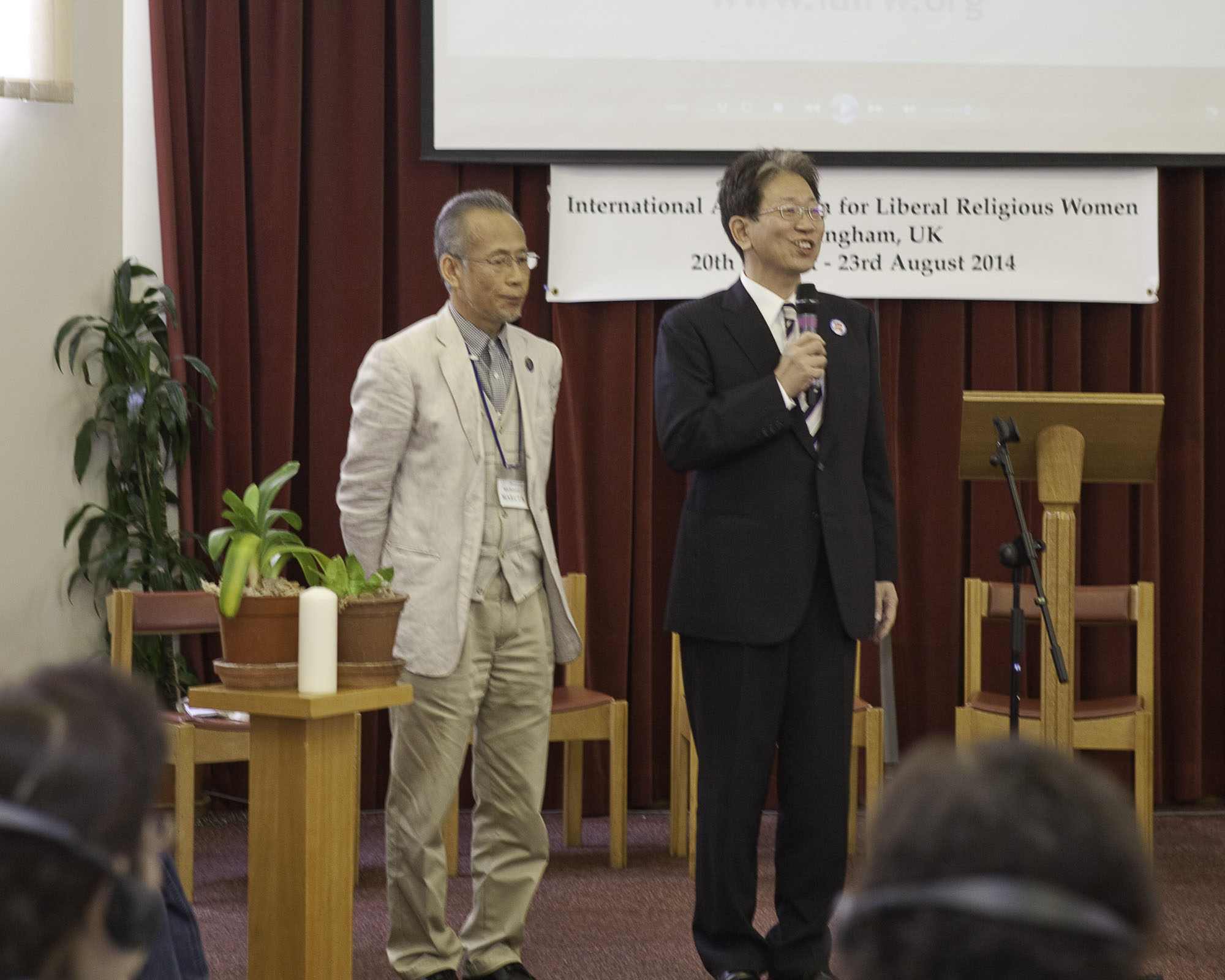 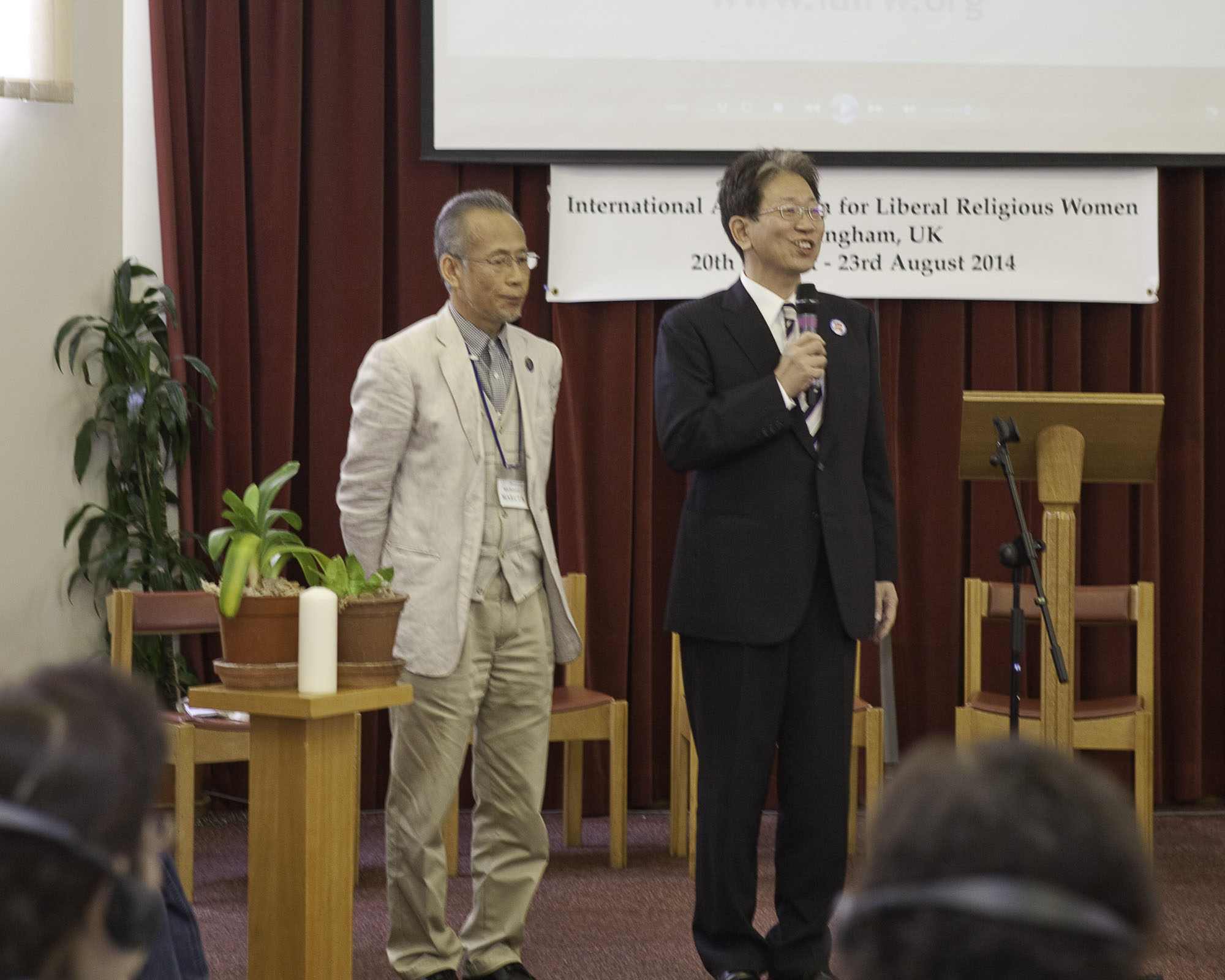 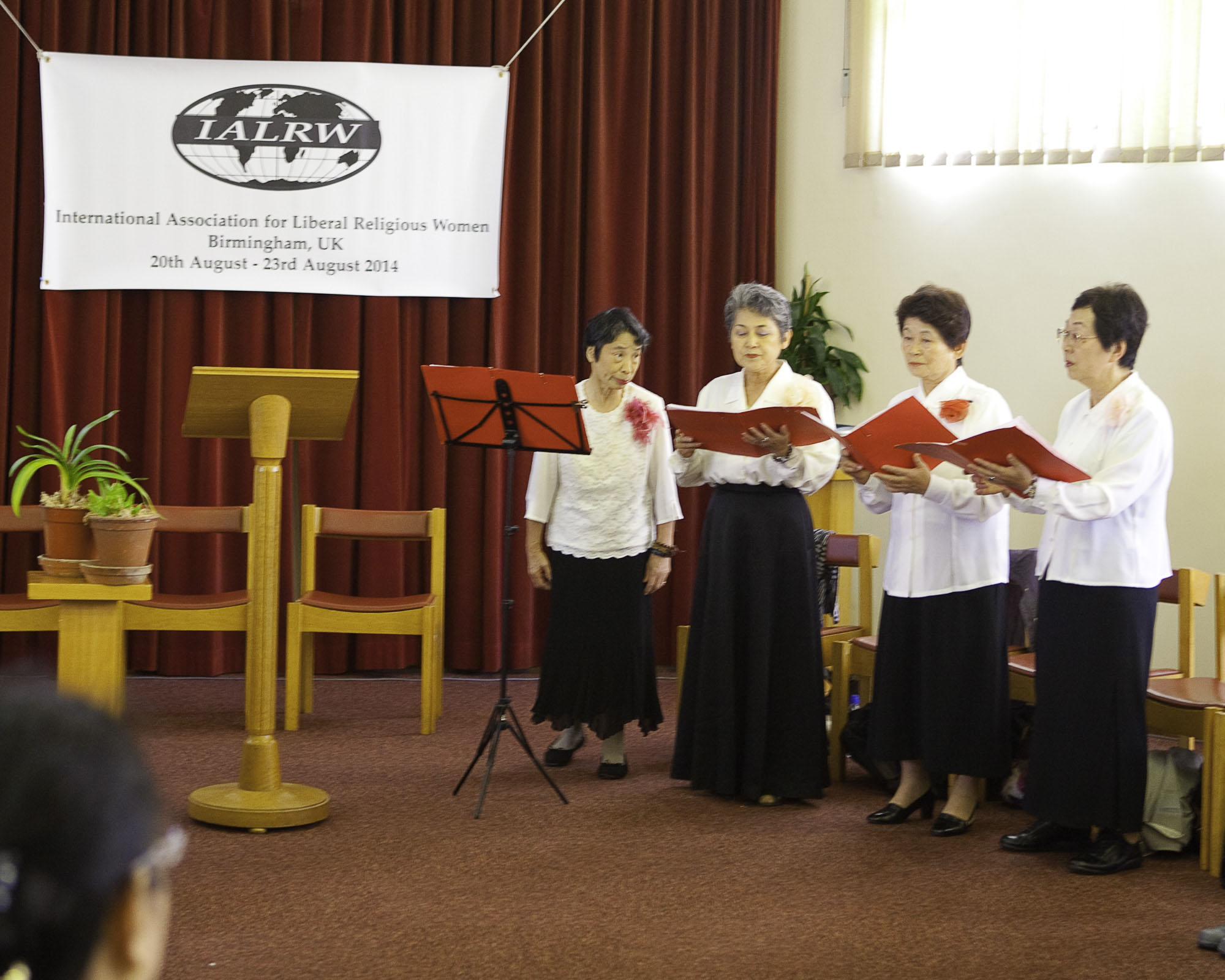 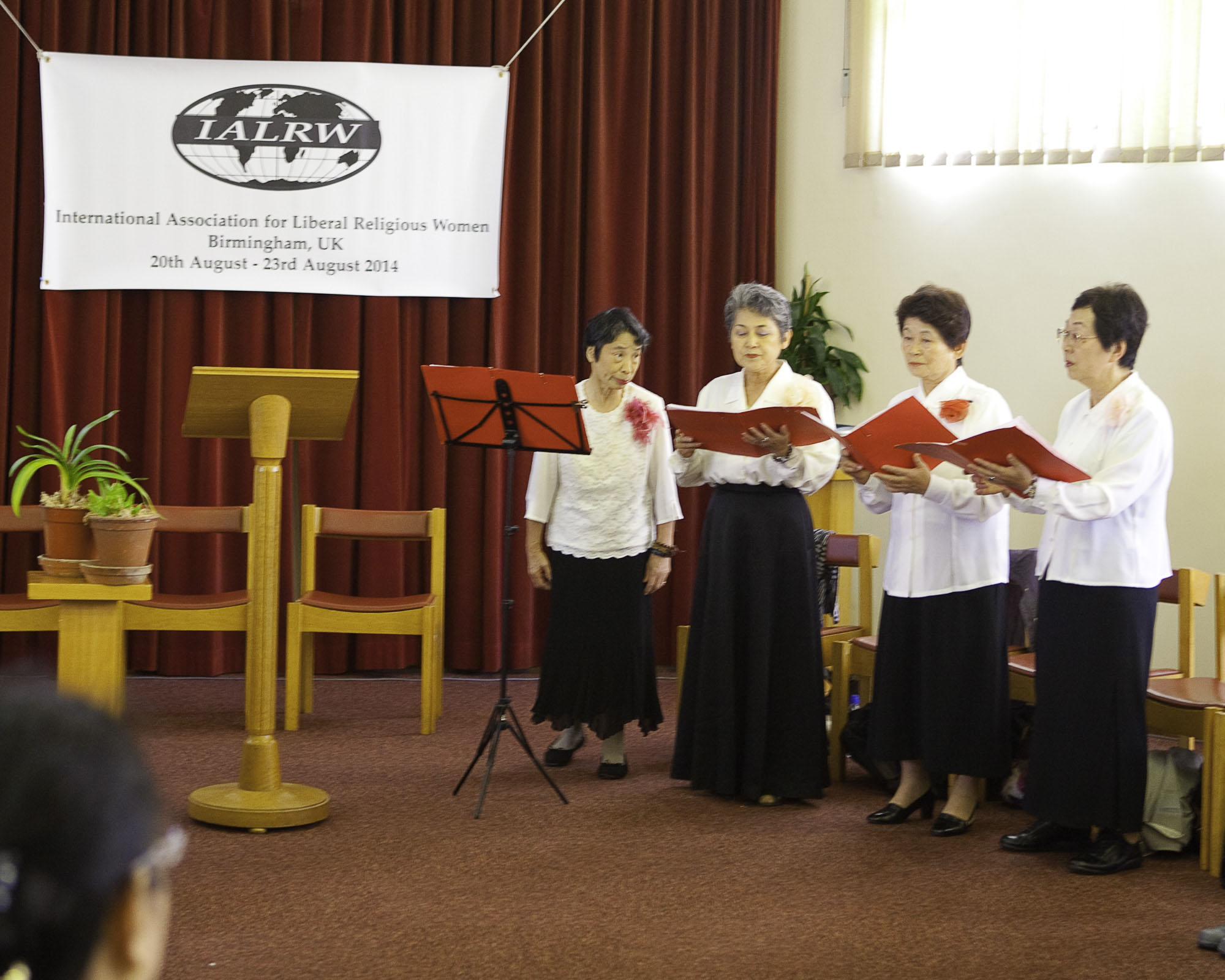 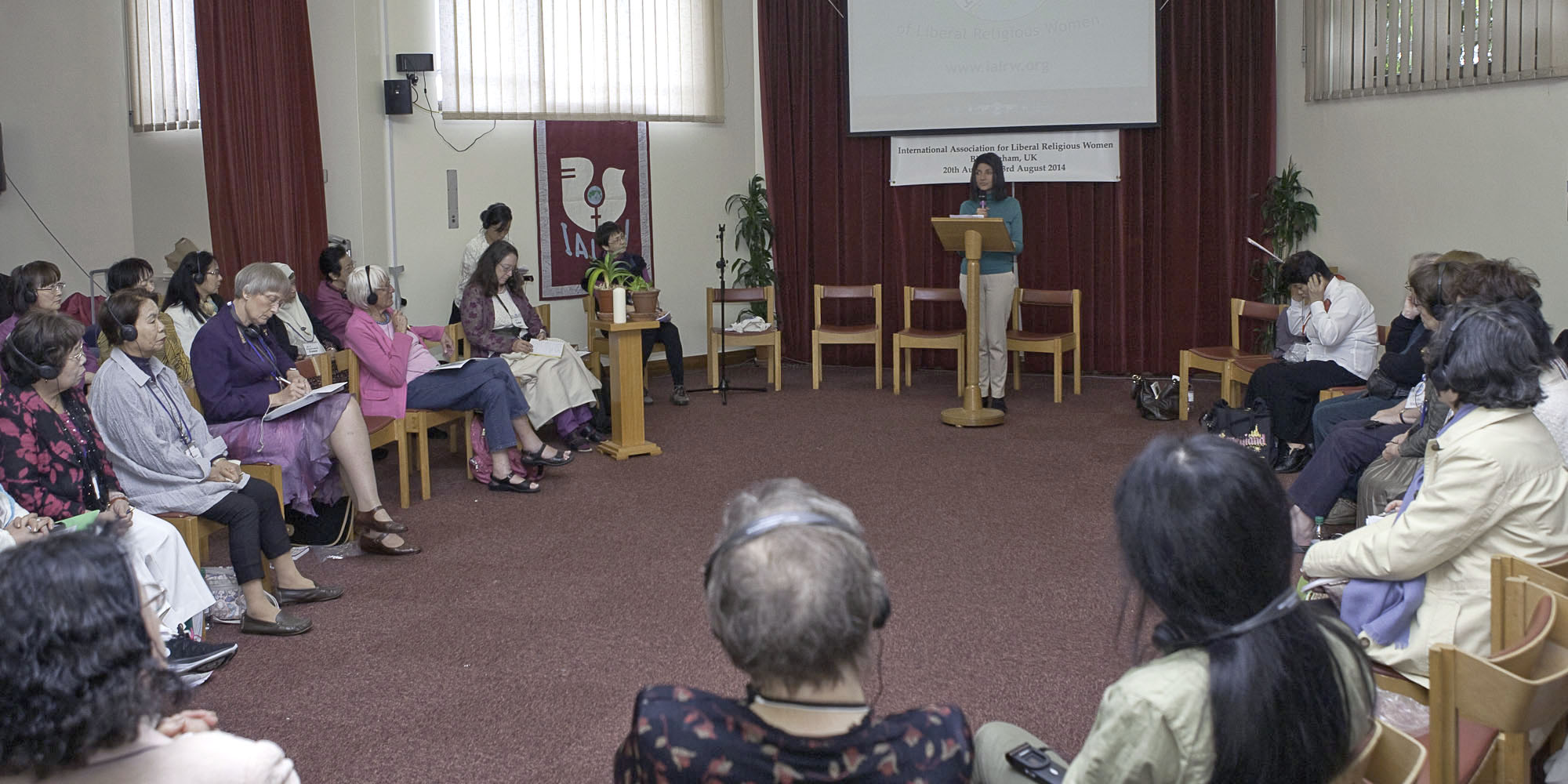 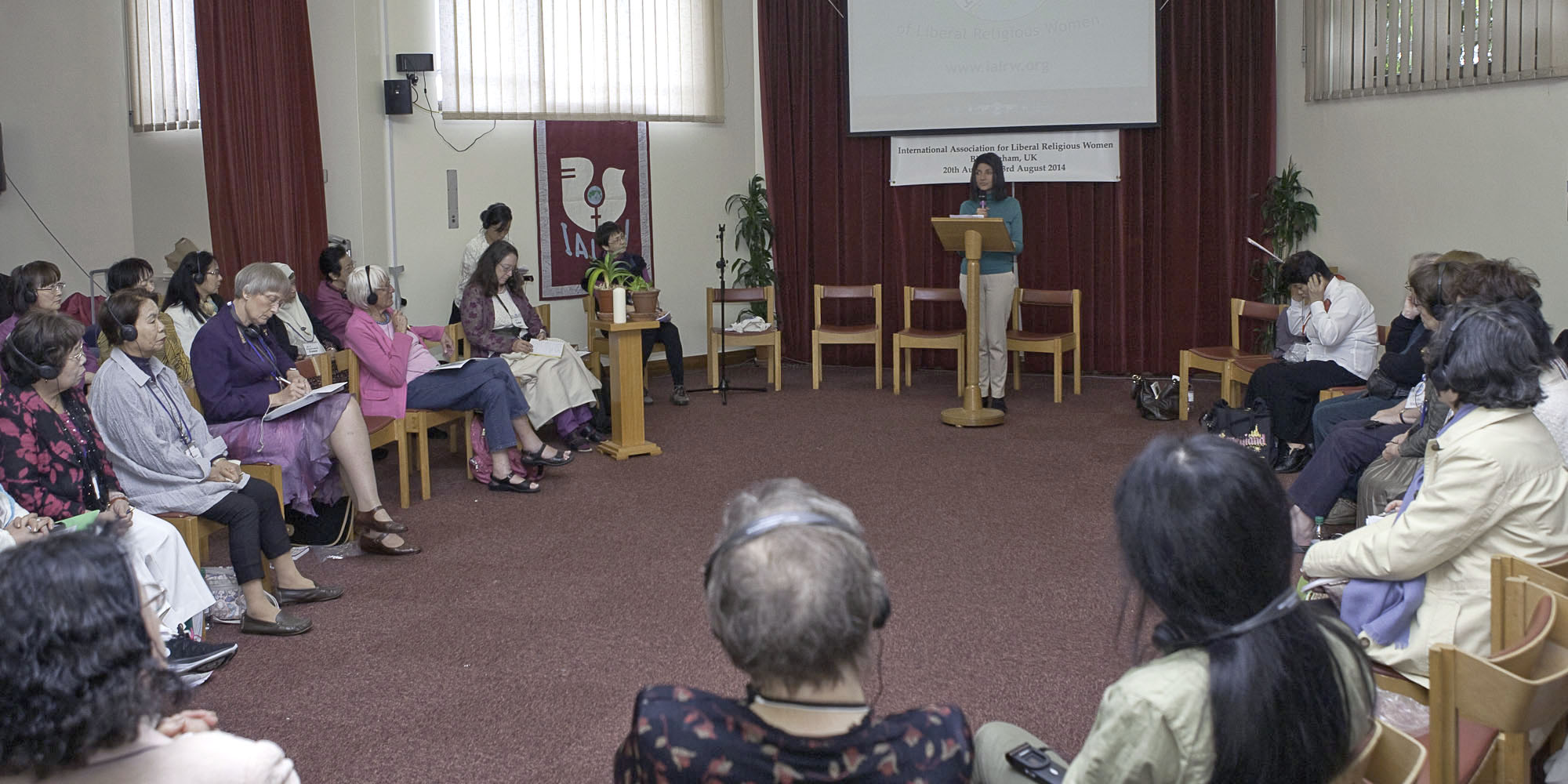 